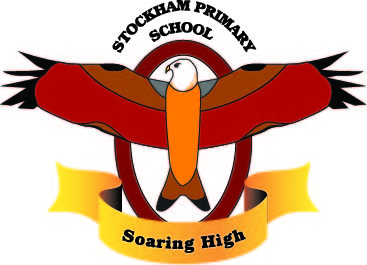 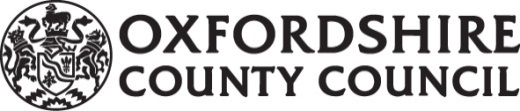 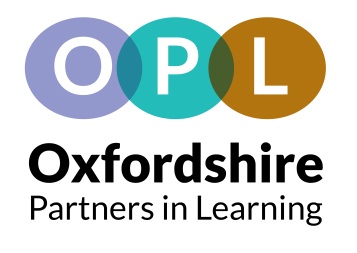 STOCKHAM PRIMARY SCHOOL                 WHOLE SCHOOL ATTENDANCE POLICYIntroductionStockham is committed to providing a full and efficient education to all pupils and embraces the concept of equal opportunities for all.We will endeavour to provide an environment where all pupils feel valued and welcome.For a child to reach their full educational achievement, a high level of school attendance is essential. We will consistently work towards a goal of 100% attendance for all children. Every opportunity will be used to convey to pupils and their parents or carers the importance of regular and punctual attendance including e.g. newsletters and end of term reports.School attendance is subject to various Education laws and this school attendance policy is written to reflect these laws and the guidance produced by the Department for Education (DfE). Each year the school will examine its attendance figures and set attendance/absence targets. These will reflect both national and Oxfordshire attendance targets.The school will review its systems for improving attendance at regular intervals to ensure that it is achieving its set goals.This policy will contain within it, the procedures that the school will use to meet its attendance targets.School ProceduresAny child who is absent from school at the morning or afternoon registration period must have their absence recorded as being authorised, unauthorised (O) or as an approved educational activity (V) or approved sporting activity (P) (attendance out of school).Only the Headteacher or a member of staff acting on their behalf can authorise absence. If there is no known reason for the absence at registration, then the absence must be recorded in the first instance as unauthorised.LatenessMorning registration will take place at the start of school at 8.50 am. The registers will remain open for 30 minutes.Any pupil arriving after this time will be marked as having an unauthorised absence (U) unless there is an acceptable explanation i.e. school transport was delayed.In cases for example, where the absence at registration was for attending an early morning medical appointment, the appropriate absence code will be entered.The afternoon registration will be at 1.00pm.The registers will close at 1.30pmPupils arriving after the start of school but before the end of the registration period will be treated for statistical purposes, as present, but will be coded as late (L) before registers close.Parents/Carers must inform the school if their child is going to be absent on or before the first day. This must be followed up in writing to explain the reason for the absence. If no reason is given within 2 weeks the absence will become unauthorised.When making medical/dental appointments, every effort must be made to ensure appointments are outside school hours but we acknowledge that this is not always possible. Medical/Dental appointments must be accompanied by an appointment card or other written confirmation.Absence from SchoolFirst Day Absence Parents are expected to contact the school by 8.30 am so that this information can be passed to the class teacher to record in the attendance register. If a phone call or letter is not received from the parent, then school staff may telephone parents. If school have a safeguarding concern a home visit may be made if appropriate.Third Day AbsenceIf a child is still away and there has been no contact from the parent/s school will attempt to contact parents again by telephone. If this is not successful then a standard letter may be sent asking the parents to contact school on receipt of letter.Continuing AbsenceSchool will contact other family members and family friends if there has still been no contact from the parent/s.Ten Day AbsenceAny pupil who is absent without an explanation for 10 consecutive days will be referred to Oxfordshire County Council. The school will include details of the action they have taken.Absence NotesAbsence notes received from parents explaining absence should be kept for the remainder of the academic year. If there are attendance concerns about the pupil, that may require further investigation, then the notes may need to be retained for a longer period.Frequent AbsenceIt is the responsibility of the Pupil Manager to be aware of and bring attention to, any emerging attendance concerns.In cases where a pupil begins to develop a pattern of absences, the school will try to resolve any concerns with parent/s. Where incidents of poor attendance and/or lateness are identified through monitoring parents/carers will be notified in writing that this is a cause for concern. If this continues, the school will invite parents/carers in to discuss causes and ways forward. Support offered may include the CAF and TAC process, Parenting Contracts or involving outside agencies.Penalty Notices and Legal ActionThe LawThe Education Act 1996 Part 1, Section 7 states:The parent of every child of compulsory school age shall cause him to receive efficient full-time education suitable-[a] 	To his age, ability and aptitude and[b] 	To any special needs he may have.	either by regular attendance at school or otherwise.For educational purposes the term parent is used to include those that have parental responsibility and/or those that have the day to day care of the child.The legislation that appertains to children who are of compulsory school age and are registered at school is contained within this Act.Part V1 Section 444 contains the details of when an offence is committed if a child fails to attend school.In cases of persistent absenteeism, the school reserves the right to issue a Penalty Notice Warning which could result in a referral to The County Attendance Team to issue a fine or take further legal action through the courts.A Penalty Notice is a fine that the County Attendance Team may decide to issue instead of taking legal action through the Magistrates’ Court system.A Parent/Carer can be issued with a penalty notice if:they fail to ensure that their child attends school, or other education provision regularly, usually defined as six or more unauthorised absence sessions over a six week period;they allow their child to take leave of absence during term time without the school’s authorisation; they fail to return their child to school on the agreed date after a period of authorised leave of absence;their child persistently arrives late for school after registration is closed.A pupil becomes a ‘persistent absentee’ (PA) when they miss 10% or more schooling across the school year for whatever reason. Absence at this level is doing considerable damage to any child’s educational prospects and we need parents’ fullest support and co-operation to tackle this.The school monitors all absence thoroughly. Any case that is seen to have reached the PA mark or is at risk of moving towards that mark is given priority and parents will be informed of this immediately.PA pupils are tracked and monitored carefully by the school and a parenting contract meeting will be offered between parent, pupil and school to try and help resolve any issues. PA cases maybe referred to the County Attendance Team and if necessary, they have a range of legal powers open to them to enforce attendance including parenting orders, education supervision orders and prosecutions. If convicted of an offence a parent could face a fine of up to £2,500 per parent and/or 3 months imprisonment.A Welcome BackIt is important that on return from an absence that all pupils are made to feel welcome. This should include ensuring that the pupil is helped to catch up on missed work and brought up to date on any information that has been passed to other pupils.Promoting AttendanceThe school will use opportunities as they arise to remind parents/carers that it is their responsibility to ensure that their children receive their education.The Home/School agreement can be used in this way.Leave of AbsenceAs of 1st September 2013, the Headteacher will not grant any leave of absence during term time unless there are exceptional circumstances. Parents/Carers should seek permission from the Headteacher prior to the leave of absence period in question. The Headteacher will determine the number of school days a child can be away from school if the leave is granted. Parents/carers who remove their children from school without authorisation or do not return their child to school on the agreed date following an authorised period of leave of absence, may face a Penalty Notice Warning which could lead to a fine/prosecution (see Penalty Notices and Legal Action above).Attendance AwardsThe school will use the following system to reward pupils who have good or improving attendance:Attendance Ted will be awarded weekly in a celebration assembly to the class that has had the best attendance during the previous week.Children with 100% attendance for during Terms 1 and 2, Terms 3 and 4 or Terms 5 and 6 will be awarded a certificate during the first celebration assembly of the next school term.Children whose attendance has greatly improved will receive an individual letter from the Headteacher and Pupil Manager.Children who have 100% attendance for the whole school year will receive a certificate and personalised letter during the final assembly of the year. Other children who have had exceptional attendance over the course of their time at Stockham School but who have fallen slightly short of 100% attendance during that year may also receive a personalised letter during the final assembly.Attendance TargetsThe school will set attendance targets each year. A system for analysing performance towards the targets will be established and a senior school manager will be responsible for overseeing this work.Completing RegistersAttendance registers, by law, must be kept for at least 3 years;Computer registers must be printed out at least once a month and kept in annual volumes, – alternatively electronic back-ups can be made; these also need preserving for at least three years.Entries in paper registers must be in ink;All corrections must be visible (no correcting fluid)The registers must be safely stored in classrooms during the registration period then sent with a monitor (pupil) to the school office.Register and Admission Roll keeping.The legal requirements regarding register and admission roll keeping can be found in The Education [Pupil Registration] (England) Regulations 2006.Categorisation of AbsenceAny pupil who is on roll but not present in the school at the time of registration must be recorded within one of these categories:[1]	Unauthorised Absence;[2]	Authorised Absence;[3]	Approved Educational Activity.1. Unauthorised AbsenceThis is for those pupils where no reason has been provided, or whose absence is deemed to be without a valid reason.2. Authorised AbsenceThis is for those pupils who are away from school for a reason that is deemed to be valid under the Education Act 1996.3. Approved Educational ActivityThis covers types of supervised educational activity undertaken off site but with the approval of the school. This would include:Field trips and educational visits;Sporting activities;Link courses or approved education off site;Most types of dual registration.Children missing in EducationThe school follows the Oxfordshire model for children missing in education and follows the following procedure for reporting.http://schools.oxfordshire.gov.uk/cms/sites/schools/files/folders/folders/documents/socialinclusion/ChildrenMissingEducationPolicy.pdfNote: Pupils recorded in this category are deemed to be present for attendance returns purposes.January 19 R BurbankTo be reviewed Jan 2021